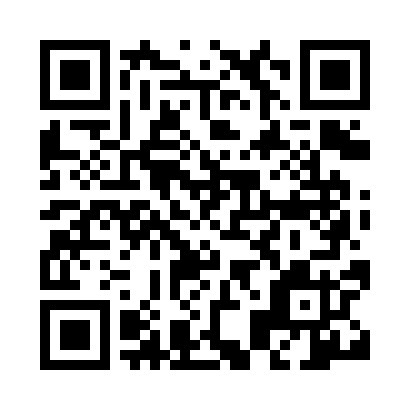 Prayer times for Sumoto, JapanWed 1 May 2024 - Fri 31 May 2024High Latitude Method: NonePrayer Calculation Method: Muslim World LeagueAsar Calculation Method: ShafiPrayer times provided by https://www.salahtimes.comDateDayFajrSunriseDhuhrAsrMaghribIsha1Wed3:385:1111:573:416:458:122Thu3:375:1011:573:416:468:133Fri3:355:0911:573:416:468:144Sat3:345:0811:573:416:478:155Sun3:335:0711:573:416:488:166Mon3:315:0611:573:416:498:177Tue3:305:0511:573:416:498:198Wed3:295:0411:573:416:508:209Thu3:285:0311:573:416:518:2110Fri3:265:0211:573:416:528:2211Sat3:255:0111:573:416:538:2312Sun3:245:0111:573:416:538:2413Mon3:235:0011:573:426:548:2514Tue3:224:5911:573:426:558:2615Wed3:214:5811:573:426:568:2716Thu3:204:5811:573:426:568:2817Fri3:194:5711:573:426:578:2918Sat3:184:5611:573:426:588:3019Sun3:174:5511:573:426:598:3120Mon3:164:5511:573:426:598:3221Tue3:154:5411:573:427:008:3322Wed3:144:5411:573:437:018:3423Thu3:134:5311:573:437:028:3524Fri3:124:5311:573:437:028:3625Sat3:114:5211:573:437:038:3726Sun3:114:5211:573:437:048:3827Mon3:104:5111:583:437:048:3928Tue3:094:5111:583:437:058:4029Wed3:084:5011:583:447:068:4130Thu3:084:5011:583:447:068:4231Fri3:074:5011:583:447:078:43